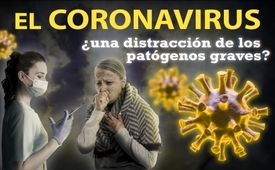 El coronavirus... ¿una distracción de los patógenos graves?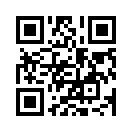 Regiones como Wuhan en China o Lombardía en Italia muestran altas tasas de infección por coronavirus. Sus similitudes son sorprendentes, como los altos niveles de contaminación del aire y, más recientemente, las campañas de vacunación a gran escala.
¿Es una coincidencia que estos factores puedan causar los mismos síntomas que los atribuidos al coronavirus?Es bien sabido que las buenas condiciones ambientales y los estilos de vida son beneficiosos para la salud, mientras que los malos pueden ser perjudiciales y promover ciertas enfermedades. Por lo tanto, los paquetes de cigarrillos llevan una advertencia muy llamativa de que fumar es peligroso para la salud. Al evaluar los cuadros clínicos que se atribuyen al coronavirus, parecen que las leyes naturales ya no funcionan y las preocupaciones diarias pasan a un segundo plano. Pero sólo el análisis de todos los factores nos dan una imagen completa. Uno de estos factores se analiza en esta emision "¿La radiación 5G intensifica las enfermedades con coronavirus?
También es sorprendente que en los países particularmente afectados los casos de infección se concentren en ciertas regiones, como Wuhan en China y Lombardía en Italia. ¿Cuales son las similitudes?

Ambas son regiones industriales, con niveles de contaminación atmosférica extremadamente altos, que se sabe que causan problemas pulmonares. Lombardía tiene una de las peores calidades de aire de toda Europa. A mediados de enero de 2020, cuando el número de personas infectadas allí comenzó a aumentar bruscamente, la situación era mucho más extrema de lo habitual: hubo alerta por contaminación en todo el norte de Italia y se extendió la prohibición de conducir en Piamonte y Lombardía. 
Wuhan también es conocido por su extrema contaminación del aire y en noviembre y diciembre de 2019 esto también fue significativamente más alto de lo habitual. 
Las campañas de vacunación a gran escala siguen produciéndose en otoño e invierno. A finales de 2019, se ordenó un 20 % más de las dosis de vacunas que el año anterior para la vacunación contra la gripe en Lombardía. Por lo tanto, puede suponerse que dos de cada tres personas mayores de 65 años están actualmente vacunadas contra la gripe. Es precisamente en este grupo de edad donde se encuentra la gran mayoría de los casos de muertos por coronarias.
En enero, también se inició una extensa vacunación contra el meningococo C. Así, 34.000 personas de esta región fueron vacunadas. 

Los efectos secundarios de estas vacunas pueden ser exactamente los mismos síntomas que se observan ahora en las personas infectadas por el coronavirus. Además de los síntomas gripales se observan:
    - enfermedades del sistema inmunológico
    - enfermedades del sistema nervioso
    - enfermedades de las vías respiratorias
    - dolores musculares, náuseas y dolores de cabeza.
    - Las vacunas también pueden agravar el curso de la infección mediante los llamados "anticuerpos potenciadores de la infección".
    - Los vacunados contra la gripe tienen un 36 % más de riesgo de contraer el coronavirus y pertenecen a la "categoría de alto riesgo", según el director médico adjunto de Inglaterra, Jonathan Van-Tam.

Todo esto sugiere que, como han declarado muchos expertos independientes, el coronavirus no es la causa real, sino sólo un efecto secundario. 
Ahora se está utilizando como chivo expiatorio, aparentemente para desviar la atención de los efectos enfermizos de la vacunación, la contaminación y el 5G.  No  es complicado encontrar el objetivo de esta distorsión de la realidad. ¿Cuál es el mantra constante de los políticos y los medios de comunicación durante la crisis del Coronavirus? "La única manera de volver a la vida normal es vacunándose contra el coronavirus."de str.Fuentes:Muertes de la corona de los distintos países:
https://swprs.org/covid-19-hinweis-ii/
www.epicentro.iss.it/coronavirus/bollettino/Report-COVID-2019_13_marzo.pdf

La estructura de edad de los muertos:
https://web.archive.org/web/20200324184308/https://www.pfaelzischer-merkur.de/welt/politik/corona-tote-in-deutschland-bislang-im-schnitt-aelter-als-80_aid-49719161

La situación de la Corona esta primavera:
https://www.wodarg.com/
https://www.youtube.com/watch?v=p_AyuhbnPOI

Contaminación del aire en Lombardía:
https://www.youtube.com/watch?v=N9Jrj6i3ACU
https://www.nachrichten-fabrik.de/news/coronavirus-warum-hat-italien-mehr-tote-als-china-ein-punkt-wurde-bisher-nicht-beachtet--149289

Contaminación del aire Wuhan:
https://www.spektrum.de/news/smog-ueber-china-lichtet-sich/1709574
https://aqicn.org/city/wuhan(Air quality historical data)

Vacunación contra la gripe en Lombardía:
https://www.bergamonews.it/2019/10/21/vaccinazione-antinfluenzale-a-bergamo-ordinate-185-000-dosi-di-vaccino/332164/

Vacuna contra el meningococo C en Lombardía:
https://www.bsnews.it/2020/01/18/meningite-vaccinate-34mila-persone-tra-brescia-e-bergamo/

A la vacunación:
https://www.impfkritik.de/upload/pdf/fachinfo/NeisVac-2010-01.pdfhttps://www.epochtimes.de/gesundheit/coronavirus-impfung-kann-infektionsverlauf-verschlimmern-a3185059.html
https://www.disabledveterans.org/2020/03/11/flu-vaccine-increases-coronavirus-risk/
https://www.gov.uk/guidance/high-consequence-infectious-diseases-hcidEsto también podría interesarle:#Corona - www.kla.tv/CoronaKla.TV – Las otras noticias ... libre – independiente – no censurada ...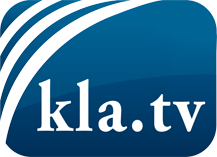 lo que los medios de comunicación no deberían omitir ...poco escuchado – del pueblo para el pueblo ...cada viernes emisiones a las 19:45 horas en www.kla.tv/es¡Vale la pena seguir adelante!Para obtener una suscripción gratuita con noticias mensuales
por correo electrónico, suscríbase a: www.kla.tv/abo-esAviso de seguridad:Lamentablemente, las voces discrepantes siguen siendo censuradas y reprimidas. Mientras no informemos según los intereses e ideologías de la prensa del sistema, debemos esperar siempre que se busquen pretextos para bloquear o perjudicar a Kla.TV.Por lo tanto, ¡conéctese hoy con independencia de Internet!
Haga clic aquí: www.kla.tv/vernetzung&lang=esLicencia:    Licencia Creative Commons con atribución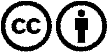 ¡Se desea la distribución y reprocesamiento con atribución! Sin embargo, el material no puede presentarse fuera de contexto.
Con las instituciones financiadas con dinero público está prohibido el uso sin consulta.Las infracciones pueden ser perseguidas.